                                     Jeu de langage : qui est-ce ?                  Un enfant choisit une personnage dans sa tête. Maman ou papa doit deviner                       de quel animal il s’agit en posant des questions. Puis on change les rôles.             « Est-ce qu’il a des plumes ? 2 pattes ? de longues oreilles ?	               Est-ce qu’il a un bonnet ou un chapeau ? une écharpe ? … »                        Ils éliminent progressivement les possibilités en plaçant un cache ou un jeton sur les animaux qui               ne correspondent pas .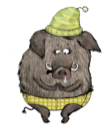 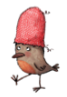 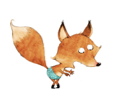 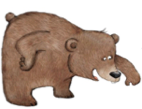 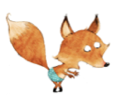 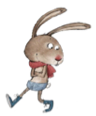 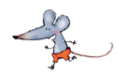 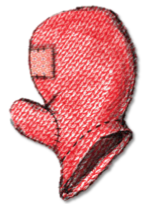 